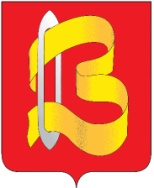 ПОСТАНОВЛЕНИЕАДМИНИСТРАЦИИ ГОРОДСКОГО ОКРУГА ВИЧУГА30 марта 2022 г.                                                                                                 № 268Об утверждении отчета о выполнении Плана мероприятий по реализации Стратегии социально-экономического развития городского округа Вичуга на период 2021-2024 гг. по итогам 2021 годаВ соответствии с Федеральным законом от 06.10.2003 г. № 131-ФЗ «Об общих принципах организации местного самоуправления в Российской Федерации», постановлением администрации городского округа Вичуга от 29.10.2020 г. №676 «О разработке Стратегии социально-экономического развития городского округа Вичуга и Плана мероприятий по реализации Стратегии социально-экономического развития городского округа Вичуга», руководствуясь Уставом городского округа Вичуга, ПОСТАНОВЛЯЮ:1. Утвердить отчет о выполнении Плана мероприятий по реализации Стратегии социально-экономического развития городского округа Вичуга на период 2021-2024 гг. по итогам 2021 года, согласно приложению к настоящему постановлению.   2. Опубликовать настоящее постановление в Вестнике органов местного самоуправления городского округа Вичуга и разместить на официальном сайте администрации городского округа Вичуга в информационно-телекоммуникационной сети «Интернет».3. Настоящее постановление вступает в силу с момента подписания.4. Контроль за выполнением настоящего постановления оставляю за собой.       Глава городского округа Вичуга                                                          П.Н. ПлоховПриложение  к постановлению администрации городского округа Вичуга от 30.03.2022 г. № 268Отчет о выполнении Плана мероприятий по реализации Стратегии социально-экономического развития городского округа Вичуга на период 2021-2024 гг. по итогам 2021 года№ п/пНаименование мероприятияОтветственныйисполнительИнформация о выполнении мероприятия (выполнено/выполнено частично/ не выполнено)Освоение финансовых средств, руб.Освоение финансовых средств, руб.Причины невыполнения, проблемные вопросы№ п/пНаименование мероприятияОтветственныйисполнительИнформация о выполнении мероприятия (выполнено/выполнено частично/ не выполнено)планфактПричины невыполнения, проблемные вопросыI. Цели по развитию экономического потенциала городского округа ВичугаI. Цели по развитию экономического потенциала городского округа ВичугаI. Цели по развитию экономического потенциала городского округа ВичугаI. Цели по развитию экономического потенциала городского округа ВичугаI. Цели по развитию экономического потенциала городского округа ВичугаI. Цели по развитию экономического потенциала городского округа ВичугаI. Цели по развитию экономического потенциала городского округа Вичуга 1. Развитие малого и среднего предпринимательства в городском округе Вичуга 1. Развитие малого и среднего предпринимательства в городском округе Вичуга 1. Развитие малого и среднего предпринимательства в городском округе Вичуга 1. Развитие малого и среднего предпринимательства в городском округе Вичуга 1. Развитие малого и среднего предпринимательства в городском округе Вичуга 1. Развитие малого и среднего предпринимательства в городском округе Вичуга 1. Развитие малого и среднего предпринимательства в городском округе Вичуга1.1.Повышение инвестиционной привлекательности городского округа ВичугаОтдел экономики, предпринимательства и маркетинга администрации городского округа ВичугаВыполнено47 374 00047 374 000-1.2.Регулярная работа штаба по улучшению инвестиционного климата на территории городского округа ВичугаОтдел экономики, предпринимательства и маркетинга администрации городского округа ВичугаВыполненоНе требует финансированияНе требует финансирования-2. Сохранение и создание новых рабочих мест в городском округе Вичуга2. Сохранение и создание новых рабочих мест в городском округе Вичуга2. Сохранение и создание новых рабочих мест в городском округе Вичуга2. Сохранение и создание новых рабочих мест в городском округе Вичуга2. Сохранение и создание новых рабочих мест в городском округе Вичуга2. Сохранение и создание новых рабочих мест в городском округе Вичуга2. Сохранение и создание новых рабочих мест в городском округе Вичуга2.1.Организация общественных работ и временной занятости молодежиОтдел экономики, предпринимательства и маркетинга администрации городского округа ВичугаВыполнено404 000402 306,17-2.2.Реализация Плана мероприятий по созданию рабочих мест и развитию предпринимательской инициативы в городском округе ВичугаОтдел экономики, предпринимательства и маркетинга администрации городского округа ВичугаВыполненоНе требует финансированияНе требует финансирования-II. Цели по развитию социальной сферы в городском округе ВичугаII. Цели по развитию социальной сферы в городском округе ВичугаII. Цели по развитию социальной сферы в городском округе ВичугаII. Цели по развитию социальной сферы в городском округе ВичугаII. Цели по развитию социальной сферы в городском округе ВичугаII. Цели по развитию социальной сферы в городском округе ВичугаII. Цели по развитию социальной сферы в городском округе Вичуга3. Развитие образования городского округа Вичуга3. Развитие образования городского округа Вичуга3. Развитие образования городского округа Вичуга3. Развитие образования городского округа Вичуга3. Развитие образования городского округа Вичуга3. Развитие образования городского округа Вичуга3. Развитие образования городского округа Вичуга3.1.Развитие дошкольного образования детей в городском округе ВичугаОтдел образования администрации городского округа ВичугаВыполнено161 678 869,49160 238 572,47-3.2.Развитие общего образования  в городском округе ВичугаОтдел образования администрации городского округа ВичугаВыполнено134 996 729,18133 964 123,34-3.3.Развитие дополнительного образования детей  в городском округе ВичугаОтдел образования администрации городского округа ВичугаВыполнено10 797 939,8110 640 620,76-3.4.Развитие дополнительного образования в сфере культуры и искусства  в городском округе ВичугаОтдел образования администрации городского округа ВичугаВыполнено25 638 359,0325 611 346,45-3.5.Развитие дополнительного образования в сфере физической культуры и спорта  в городском округе ВичугаОтдел образования администрации городского округа ВичугаВыполнено39 206 591,0438 211 836,54-3.6.Организация  отдыха  детей в каникулярное время  в образовательных организациях  в городском округе ВичугаОтдел образования администрации городского округа ВичугаВыполнено4 444 580,474 258 521,01-3.7.Развитие кадрового и инновационного потенциала образования  в городском округе ВичугаОтдел образования администрации городского округа ВичугаВыполнено88 149,4888 149,48-3.8.Создание современных условий обучения в муниципальных образовательных  учреждениях  в городском округе ВичугаОтдел образования администрации городского округа ВичугаВыполнено3 169 804,03 053 346,0-3.9Предоставление мер социальной поддержки в сфере образования  в городском округе ВичугаОтдел образования администрации городского округа ВичугаВыполнено18 076 247,014 906 650,91-3.10.Обеспечение возможностей для получения образования детьми с ограниченными возможностями здоровья в городском округе ВичугаОтдел образования администрации городского округа ВичугаВыполненоНе требует финансированияНе требует финансирования3.11.Развитие цифровизации образовательного процесса  в городском округе ВичугаОтдел образования администрации городского округа ВичугаВыполнено3 799 488,583 749 828,44-4. Развитие культуры и туризма в городском округе Вичуга4. Развитие культуры и туризма в городском округе Вичуга4. Развитие культуры и туризма в городском округе Вичуга4. Развитие культуры и туризма в городском округе Вичуга4. Развитие культуры и туризма в городском округе Вичуга4. Развитие культуры и туризма в городском округе Вичуга4. Развитие культуры и туризма в городском округе Вичуга4.1.Организация  культурного досуга и отдыха населения в городском округе ВичугаОтдел культуры администрации городского округа ВичугаВыполнено54 173 790,0653 903 687,99-4.2.Библиотечно-информационное обслуживание населения в городском округе ВичугаОтдел культуры администрации городского округа ВичугаВыполнено6 454 426,296 440 782,45-4.3.Музейно – выставочная деятельность в городском округе ВичугаОтдел культуры администрации городского округа ВичугаВыполнено3 743 435,443 742 990,93-4.4.Формирование и развитие архивных фондов в городском округе ВичугаОтдел культуры администрации городского округа ВичугаВыполнено1 234 433,431 206 633,47-5. Развитие физической культуры и спорта в городском округе Вичуга5. Развитие физической культуры и спорта в городском округе Вичуга5. Развитие физической культуры и спорта в городском округе Вичуга5. Развитие физической культуры и спорта в городском округе Вичуга5. Развитие физической культуры и спорта в городском округе Вичуга5. Развитие физической культуры и спорта в городском округе Вичуга5. Развитие физической культуры и спорта в городском округе Вичуга5.1.Организация досуга населения в области физической культуры и спорта  в городском округе ВичугаКомитет по физической культуре и спорту администрации городского округа ВичугаВыполнено9 414 834,259 229 486,07-5.2.Развитие системы подготовки спортивного резерва  в городском округе ВичугаКомитет по физической культуре и спорту администрации городского округа ВичугаВыполнено1 637 758,151 592 753,55-6.  Реализация молодежной политики в городском округе Вичуга6.  Реализация молодежной политики в городском округе Вичуга6.  Реализация молодежной политики в городском округе Вичуга6.  Реализация молодежной политики в городском округе Вичуга6.  Реализация молодежной политики в городском округе Вичуга6.  Реализация молодежной политики в городском округе Вичуга6.  Реализация молодежной политики в городском округе Вичуга6.1.Проведение мероприятий в рамках реализации молодежной политики в городском округе ВичугаАдминистрация городского округа Вичуга (ведущий специалист по работе с молодежью)Выполнено150 600120 387,40 -7.  Обеспечение безопасности населения в городском округе Вичуга7.  Обеспечение безопасности населения в городском округе Вичуга7.  Обеспечение безопасности населения в городском округе Вичуга7.  Обеспечение безопасности населения в городском округе Вичуга7.  Обеспечение безопасности населения в городском округе Вичуга7.  Обеспечение безопасности населения в городском округе Вичуга7.  Обеспечение безопасности населения в городском округе Вичуга7.1.Предупреждение и ликвидация чрезвычайных ситуаций в городском округе ВичугаАдминистрация городского округа Вичуга (ведущий специалист по военно-мобилизационной работе)Выполнено4 366 410,904 358 516,06-7.2.Профилактика правонарушений и противодействие терроризму и экстремизму в городском округе ВичугаАдминистрация городского округа Вичуга (ведущий специалист по военно-мобилизационной работе)Выполнено20 000,0020 000,00-8.  Социальная поддержка населения городского округа Вичуга8.  Социальная поддержка населения городского округа Вичуга8.  Социальная поддержка населения городского округа Вичуга8.  Социальная поддержка населения городского округа Вичуга8.  Социальная поддержка населения городского округа Вичуга8.  Социальная поддержка населения городского округа Вичуга8.  Социальная поддержка населения городского округа Вичуга8.1.Поддержка отдельных категорий жителей городского округа ВичугаАдминистрация городского округа Вичуга Выполнено372 384372 384-8.2.Поддержка социально ориентированных некоммерческих организаций в городском округе ВичугаАдминистрация городского округа Вичуга Выполнено395 200395 000-8.3.Организация акций и мероприятий для отдельных категорий граждан, нуждающихся в особом вниманииАдминистрация городского округа ВичугаВыполнено150 000150 000-8.4.Оказание мер социальной поддержки медицинским работникам ОБУЗ «Вичугская ЦРБ»Администрация городского округа ВичугаВыполнено692 300592 693,55- III. Цели по развитию жилищно-коммунального хозяйства III. Цели по развитию жилищно-коммунального хозяйства III. Цели по развитию жилищно-коммунального хозяйства III. Цели по развитию жилищно-коммунального хозяйства III. Цели по развитию жилищно-коммунального хозяйства III. Цели по развитию жилищно-коммунального хозяйства III. Цели по развитию жилищно-коммунального хозяйства9.  Энергосбережение в жилищно-коммунальном комплексе городского округа Вичуга9.  Энергосбережение в жилищно-коммунальном комплексе городского округа Вичуга9.  Энергосбережение в жилищно-коммунальном комплексе городского округа Вичуга9.  Энергосбережение в жилищно-коммунальном комплексе городского округа Вичуга9.  Энергосбережение в жилищно-коммунальном комплексе городского округа Вичуга9.  Энергосбережение в жилищно-коммунальном комплексе городского округа Вичуга9.  Энергосбережение в жилищно-коммунальном комплексе городского округа Вичуга9.1.Мероприятия по энергосбережению и повышению энергетической эффективностиАдминистрация городского округа Вичуга, муниципальные унитарные предприятия городского округа ВичугаВыполнено1 671 4941 671 494-9.2.Установка газового и сантехнического оборудования, индивидуальных приборов учета коммунальных ресурсов, проведение технического диагностирования газового оборудования в муниципальном жилом фонде городского округа ВичугаОтдел строительства, ЖКХ, транспорта и связи администрации городского округа ВичугаВыполнено206 455173 403,40-10.  Транспортная инфраструктура в городском округе Вичуга10.  Транспортная инфраструктура в городском округе Вичуга10.  Транспортная инфраструктура в городском округе Вичуга10.  Транспортная инфраструктура в городском округе Вичуга10.  Транспортная инфраструктура в городском округе Вичуга10.  Транспортная инфраструктура в городском округе Вичуга10.  Транспортная инфраструктура в городском округе Вичуга10.1.Ремонт автомобильных дорог общего пользования местного значения, придомовых территорий многоквартирных домов и проездов к придомовым территориям многоквартирных домовОтдел строительства, ЖКХ, транспорта и связи администрации городского округа ВичугаВыполнено63 764 190,3858 307 066,48-10.2.Содержание автомобильных дорог общего пользования местного значения, придомовых территорий многоквартирных домов и проездов к придомовым территориям многоквартирных домов, а также мостов и иных транспортных инженерных сооруженийОтдел строительства, ЖКХ, транспорта и связи администрации городского округа ВичугаВыполнено16 708 147,5316 708 055,86-10.3.Организация и повышение безопасности дорожного движенияОтдел строительства, ЖКХ, транспорта и связи администрации городского округа ВичугаВыполнено482 051,74482 050,19-11.  Обеспечение граждан жильем в городском округе Вичуга11.  Обеспечение граждан жильем в городском округе Вичуга11.  Обеспечение граждан жильем в городском округе Вичуга11.  Обеспечение граждан жильем в городском округе Вичуга11.  Обеспечение граждан жильем в городском округе Вичуга11.  Обеспечение граждан жильем в городском округе Вичуга11.  Обеспечение граждан жильем в городском округе Вичуга11.1.Обеспечение жильем молодых семей в городском округе ВичугаОтдел строительства, ЖКХ, транспорта и связи администрации городского округа ВичугаВыполнено1 289 475,201 289 475,20-11.2.Предоставление жилых помещений детям-сиротам и детям, оставшимся без попечения родителей, лицам из их числа по договорам найма специализированных помещений в городском округе ВичугаОтдел строительства, ЖКХ, транспорта и связи администрации городского округа ВичугаВыполнено2 805 215,802 790 583,31-12. Благоустройство городского округа Вичуга12. Благоустройство городского округа Вичуга12. Благоустройство городского округа Вичуга12. Благоустройство городского округа Вичуга12. Благоустройство городского округа Вичуга12. Благоустройство городского округа Вичуга12. Благоустройство городского округа Вичуга12.1.Организация наружного освещения,  ремонт и текущее содержание объектов уличного освещенияОтдел строительства, ЖКХ, транспорта и связи администрации городского округа ВичугаВыполнено21 744 984,4921 157 815,70-12.2.Озеленение территорий общего пользования в городском округе ВичугаОтдел строительства, ЖКХ, транспорта и связи администрации городского округа ВичугаВыполнено1 758 2001 757 070,0-12.3.Благоустройство территорий общего пользования в городском округе ВичугаОтдел строительства, ЖКХ, транспорта и связи администрации городского округа ВичугаВыполнено2 023 976,301 964 802,52-13.  Формирование комфортной городской среды13.  Формирование комфортной городской среды13.  Формирование комфортной городской среды13.  Формирование комфортной городской среды13.  Формирование комфортной городской среды13.  Формирование комфортной городской среды13.  Формирование комфортной городской среды13.1.Благоустройство общественных территорий городского округа ВичугаОтдел строительства, ЖКХ, транспорта и связи администрации городского округа ВичугаВыполнено33 761 263,9333 534 329,80-13.2.Благоустройство дворовых территорий  городского округа Вичуга в рамках поддержки местных инициативОтдел строительства, ЖКХ, транспорта и связи администрации городского округа ВичугаВыполнено3 411 823,163 411 823,16-IV.  Цели по созданию условий для развития информационного общества в городском округе ВичугаIV.  Цели по созданию условий для развития информационного общества в городском округе ВичугаIV.  Цели по созданию условий для развития информационного общества в городском округе ВичугаIV.  Цели по созданию условий для развития информационного общества в городском округе ВичугаIV.  Цели по созданию условий для развития информационного общества в городском округе ВичугаIV.  Цели по созданию условий для развития информационного общества в городском округе ВичугаIV.  Цели по созданию условий для развития информационного общества в городском округе Вичуга14.  Предоставление муниципальных и государственных услуг по принципу «одного окна» в городском округе Вичуга14.  Предоставление муниципальных и государственных услуг по принципу «одного окна» в городском округе Вичуга14.  Предоставление муниципальных и государственных услуг по принципу «одного окна» в городском округе Вичуга14.  Предоставление муниципальных и государственных услуг по принципу «одного окна» в городском округе Вичуга14.  Предоставление муниципальных и государственных услуг по принципу «одного окна» в городском округе Вичуга14.  Предоставление муниципальных и государственных услуг по принципу «одного окна» в городском округе Вичуга14.  Предоставление муниципальных и государственных услуг по принципу «одного окна» в городском округе Вичуга14.1.Обеспечение деятельности муниципального бюджетного учреждения городского округа Вичуга «Многофункциональный центр предоставления государственных и муниципальных услуг»Администрация городского округа ВичугаВыполнено4 602 096,454 602 096,45 -15.  Предоставление муниципальных услуг в электронном виде в городском округе Вичуга15.  Предоставление муниципальных услуг в электронном виде в городском округе Вичуга15.  Предоставление муниципальных услуг в электронном виде в городском округе Вичуга15.  Предоставление муниципальных услуг в электронном виде в городском округе Вичуга15.  Предоставление муниципальных услуг в электронном виде в городском округе Вичуга15.  Предоставление муниципальных услуг в электронном виде в городском округе Вичуга15.  Предоставление муниципальных услуг в электронном виде в городском округе Вичуга15.1.Повышение качества и доступности предоставления государственных и муниципальных услугАдминистрация городского округа ВичугаВыполненоНе требует финансированияНе требует финансирования-V.  Бюджетная политика городского округа ВичугаV.  Бюджетная политика городского округа ВичугаV.  Бюджетная политика городского округа ВичугаV.  Бюджетная политика городского округа ВичугаV.  Бюджетная политика городского округа ВичугаV.  Бюджетная политика городского округа ВичугаV.  Бюджетная политика городского округа Вичуга16.  Долгосрочная сбалансированность и устойчивость бюджетной системы 16.  Долгосрочная сбалансированность и устойчивость бюджетной системы 16.  Долгосрочная сбалансированность и устойчивость бюджетной системы 16.  Долгосрочная сбалансированность и устойчивость бюджетной системы 16.  Долгосрочная сбалансированность и устойчивость бюджетной системы 16.  Долгосрочная сбалансированность и устойчивость бюджетной системы 16.  Долгосрочная сбалансированность и устойчивость бюджетной системы 16.1.Регулярная работа межведомственной комиссии по обеспечению своевременности и полноты поступления обязательных платежей в бюджеты всех уровней бюджетной системы и государственные внебюджетные фонды в городском округе ВичугаФинансовый отдел администрации городского округа ВичугаВыполненоНе требует финансированияНе требует финансирования-